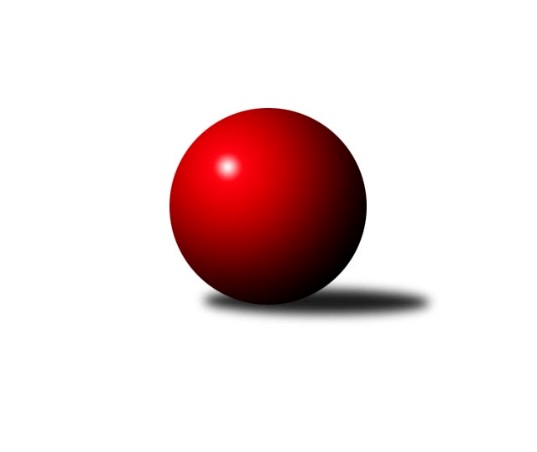 Č.12Ročník 2012/2013	12.1.2013Nejlepšího výkonu v tomto kole: 3286 dosáhlo družstvo: TJ Sokol Spořice 3.KLM A 2012/2013Výsledky 12. kolaSouhrnný přehled výsledků:TJ Blatná 	- CB Dobřany 	5:3	3187:3149	13.0:11.0	9.1.Vltavan Loučovice 	- KK Konstruktiva Praha  B	6:2	3261:3097	15.0:9.0	12.1.TJ Sokol Kdyně 	- SKK Karlovy Vary 	3:5	3182:3237	10.5:13.5	12.1.TJ Jiskra Hazlov 	- TJ Kovohutě Příbram 	4.5:3.5	3255:3173	13.0:11.0	12.1.TJ Sokol Spořice 	- SKK Rokycany B	6:2	3286:3225	14.0:10.0	12.1.TJ Slovan Karlovy Vary 	- TJ VTŽ Chomutov 	2:6	3116:3200	9.5:14.5	12.1.Tabulka družstev:	1.	Vltavan Loučovice	12	10	1	1	67.0 : 29.0 	171.0 : 117.0 	 3239	21	2.	TJ Kovohutě Příbram	12	8	0	4	55.5 : 40.5 	142.5 : 145.5 	 3206	16	3.	TJ Sokol Spořice	12	8	0	4	54.0 : 42.0 	146.5 : 141.5 	 3193	16	4.	TJ Jiskra Hazlov	12	7	1	4	55.0 : 41.0 	143.0 : 145.0 	 3177	15	5.	SKK Karlovy Vary	12	7	0	5	55.0 : 41.0 	158.0 : 130.0 	 3206	14	6.	SKK Rokycany B	12	7	0	5	49.0 : 47.0 	143.5 : 144.5 	 3214	14	7.	TJ Slovan Karlovy Vary	12	6	0	6	47.5 : 48.5 	139.5 : 148.5 	 3183	12	8.	TJ VTŽ Chomutov	12	5	0	7	46.0 : 50.0 	143.5 : 144.5 	 3169	10	9.	TJ Blatná	12	5	0	7	38.5 : 57.5 	140.5 : 147.5 	 3160	10	10.	KK Konstruktiva Praha  B	12	4	0	8	41.0 : 55.0 	138.5 : 149.5 	 3117	8	11.	TJ Sokol Kdyně	12	2	0	10	35.5 : 60.5 	126.0 : 162.0 	 3109	4	12.	CB Dobřany	12	2	0	10	32.0 : 64.0 	135.5 : 152.5 	 3152	4Podrobné výsledky kola:	 TJ Blatná 	3187	5:3	3149	CB Dobřany 	Luboš Lis	129 	 125 	 131 	141	526 	 2:2 	 514 	 146	121 	 100	147	Josef ml. Fišer ml.	Jiří Vaňata	122 	 135 	 135 	139	531 	 2:2 	 547 	 145	131 	 136	135	Martin Provazník	Dobromil Köriš *1	137 	 141 	 103 	135	516 	 2:2 	 526 	 147	117 	 136	126	Josef st. Fišer	Jan Kobliha	144 	 138 	 145 	134	561 	 2:2 	 543 	 120	144 	 133	146	Michal Šnebereger	Evžen Cígl	118 	 136 	 141 	152	547 	 3:1 	 508 	 128	107 	 134	139	Jan Koubský	Miloš Rozhoń	122 	 128 	 123 	133	506 	 2:2 	 511 	 130	123 	 128	130	Radek Kneřrozhodčí: střídání: *1 od 91. hodu Jiří VokurkaNejlepší výkon utkání: 561 - Jan Kobliha	 Vltavan Loučovice 	3261	6:2	3097	KK Konstruktiva Praha  B	Radek Šlouf	148 	 145 	 132 	132	557 	 3:1 	 521 	 132	125 	 142	122	Miroslav st. Šnejdar st.	Josef Gondek	144 	 140 	 138 	121	543 	 3:1 	 480 	 123	111 	 121	125	Karel Hybš	Libor Dušek	153 	 127 	 125 	137	542 	 2:2 	 544 	 132	141 	 122	149	Jaroslav st. Pleticha st.	Martin Jirkal	125 	 142 	 128 	124	519 	 4:0 	 468 	 117	133 	 115	103	Pavel Wohlmuth	Josef Sysel	127 	 124 	 149 	160	560 	 2:2 	 506 	 136	127 	 122	121	Jiří Makovička	Miroslav Šuba	134 	 138 	 139 	129	540 	 1:3 	 578 	 142	137 	 152	147	Stanislav Veseckýrozhodčí: Nejlepší výkon utkání: 578 - Stanislav Vesecký	 TJ Sokol Kdyně 	3182	3:5	3237	SKK Karlovy Vary 	Jiří Zenefels	103 	 130 	 145 	128	506 	 1:3 	 562 	 140	145 	 138	139	Ladislav ml. Urban	Jan Lommer	130 	 150 	 148 	114	542 	 2:2 	 523 	 151	127 	 116	129	Pavel Boháč	David Machálek	114 	 153 	 139 	142	548 	 2:2 	 512 	 130	128 	 103	151	Jiří Gabriško	Jiří Benda st.	129 	 120 	 136 	128	513 	 0:4 	 575 	 138	144 	 147	146	Lubomír Martinek	Václav Kuželík ml.	132 	 145 	 128 	116	521 	 2:2 	 556 	 117	140 	 158	141	Jan Vank	Jindřich Dvořák	134 	 141 	 151 	126	552 	 3.5:0.5 	 509 	 120	129 	 134	126	Petr Čolákrozhodčí: Nejlepší výkon utkání: 575 - Lubomír Martinek	 TJ Jiskra Hazlov 	3255	4.5:3.5	3173	TJ Kovohutě Příbram 	Petr Haken	148 	 136 	 131 	122	537 	 3:1 	 514 	 130	113 	 126	145	David Hošek	Ota Maršát st.	145 	 159 	 127 	120	551 	 2:2 	 551 	 141	141 	 142	127	Luboš Řezáč	Vladimír Veselý st.	128 	 151 	 131 	129	539 	 4:0 	 461 	 111	120 	 105	125	Václav Pinc *1	Michael Wittwar	155 	 132 	 139 	141	567 	 1:3 	 586 	 153	147 	 141	145	Jaroslav Roj	Stanislav Novák	154 	 138 	 126 	113	531 	 1:3 	 507 	 111	139 	 137	120	Tomáš Číž	Petr Hájek	139 	 119 	 120 	152	530 	 2:2 	 554 	 135	129 	 140	150	Oldřich Hendlrozhodčí: střídání: *1 od 61. hodu Petr KřížNejlepší výkon utkání: 586 - Jaroslav Roj	 TJ Sokol Spořice 	3286	6:2	3225	SKK Rokycany B	Jan Hák	141 	 138 	 119 	131	529 	 1:3 	 552 	 140	143 	 124	145	Petr Žampa	Oldřich ml. Lukšík ml.	161 	 142 	 130 	144	577 	 3:1 	 532 	 157	104 	 152	119	Michal Wohlmuth	Rudolf Tesařík	127 	 126 	 153 	141	547 	 3:1 	 502 	 141	121 	 124	116	Bedřich Varmuža	František Dobiáš	151 	 150 	 134 	125	560 	 3:1 	 565 	 150	144 	 150	121	Václav Fűrst	Oldřich st. Lukšík st.	126 	 134 	 137 	139	536 	 2:2 	 525 	 127	147 	 132	119	Martin Prokůpek	Oldřich Fadrhons	122 	 142 	 155 	118	537 	 2:2 	 549 	 146	135 	 128	140	Petr Fararozhodčí: Nejlepší výkon utkání: 577 - Oldřich ml. Lukšík ml.	 TJ Slovan Karlovy Vary 	3116	2:6	3200	TJ VTŽ Chomutov 	Johannes Luster	126 	 117 	 133 	129	505 	 1:3 	 536 	 137	125 	 130	144	Zbyněk Vytiska	Tomáš Pavlík	133 	 123 	 146 	119	521 	 1:3 	 558 	 161	126 	 133	138	Karel Valeš	František Průša	133 	 142 	 115 	144	534 	 3:1 	 516 	 150	119 	 109	138	Josef Čaboun 	Jiří Hojsák	130 	 129 	 141 	136	536 	 2:2 	 514 	 139	131 	 117	127	Stanislav Rada	Václav Hlaváč st.	133 	 149 	 129 	112	523 	 2:2 	 527 	 144	146 	 117	120	Robert st. Suchomel st.	Pavel Staša	128 	 115 	 119 	135	497 	 0.5:3.5 	 549 	 128	135 	 148	138	Filip Prokešrozhodčí: Nejlepší výkon utkání: 558 - Karel ValešPořadí jednotlivců:	jméno hráče	družstvo	celkem	plné	dorážka	chyby	poměr kuž.	Maximum	1.	Josef Sysel 	Vltavan Loučovice 	578.33	371.3	207.0	1.3	6/7	(657)	2.	Ladislav ml. Urban 	SKK Karlovy Vary 	563.45	368.6	194.9	2.0	6/6	(608)	3.	Václav Fűrst 	SKK Rokycany B	555.67	371.3	184.3	3.9	7/7	(591)	4.	Miroslav Šuba 	Vltavan Loučovice 	554.83	372.6	182.2	4.3	7/7	(578)	5.	Tomáš Pavlík 	TJ Slovan Karlovy Vary 	553.45	365.2	188.3	2.8	7/7	(591)	6.	Radek Šlouf 	Vltavan Loučovice 	552.61	356.5	196.1	2.6	6/7	(572)	7.	Jaroslav Roj 	TJ Kovohutě Příbram 	552.50	358.2	194.3	2.4	6/7	(586)	8.	Oldřich Hendl 	TJ Kovohutě Příbram 	552.50	364.1	188.4	2.8	7/7	(572)	9.	Evžen Cígl 	TJ Blatná 	547.04	356.0	191.1	1.6	5/7	(572)	10.	Michal Wohlmuth 	SKK Rokycany B	546.21	358.2	188.0	3.8	7/7	(582)	11.	Jan Vank 	SKK Karlovy Vary 	544.46	360.6	183.8	2.7	5/6	(587)	12.	Martin Beran 	TJ Sokol Spořice 	544.17	358.5	185.7	4.2	6/7	(600)	13.	Oldřich ml. Lukšík  ml.	TJ Sokol Spořice 	543.93	359.1	184.9	3.2	7/7	(596)	14.	Václav Hlaváč  st.	TJ Slovan Karlovy Vary 	542.62	354.8	187.8	4.0	7/7	(587)	15.	Luboš Řezáč 	TJ Kovohutě Příbram 	542.52	368.2	174.3	3.3	5/7	(566)	16.	Lubomír Martinek 	SKK Karlovy Vary 	542.31	360.6	181.7	3.5	5/6	(575)	17.	Petr Hájek 	TJ Jiskra Hazlov 	542.26	362.7	179.6	3.8	7/7	(569)	18.	Stanislav Novák 	TJ Jiskra Hazlov 	541.00	358.2	182.8	3.1	6/7	(584)	19.	Petr Čolák 	SKK Karlovy Vary 	540.13	360.5	179.6	4.9	6/6	(596)	20.	Jan Kobliha 	TJ Blatná 	538.77	364.4	174.4	5.0	5/7	(582)	21.	Martin Prokůpek 	SKK Rokycany B	537.98	366.6	171.3	5.1	7/7	(586)	22.	Dobromil Köriš 	TJ Blatná 	537.15	357.7	179.5	4.6	5/7	(575)	23.	František Dobiáš 	TJ Sokol Spořice 	537.05	367.5	169.6	5.9	7/7	(563)	24.	Petr Haken 	TJ Jiskra Hazlov 	536.69	357.9	178.8	4.9	6/7	(574)	25.	David Hošek 	TJ Kovohutě Příbram 	535.88	356.0	179.9	3.7	7/7	(589)	26.	Stanislav Rada 	TJ VTŽ Chomutov 	535.33	361.6	173.7	6.2	6/6	(577)	27.	Pavel Staša 	TJ Slovan Karlovy Vary 	533.72	360.8	172.9	5.3	5/7	(553)	28.	Filip Prokeš 	TJ VTŽ Chomutov 	533.33	360.2	173.1	6.0	5/6	(561)	29.	Václav Kuželík  ml.	TJ Sokol Kdyně 	533.25	349.7	183.6	3.1	6/6	(560)	30.	Jaroslav st. Pleticha  st.	KK Konstruktiva Praha  B	532.67	356.4	176.2	4.1	6/6	(576)	31.	Jiří Vokurka 	TJ Blatná 	532.47	359.0	173.4	7.0	6/7	(573)	32.	Jan Hák 	TJ Sokol Spořice 	531.80	361.2	170.6	5.8	7/7	(569)	33.	Štěpán Šreiber 	SKK Rokycany B	531.72	351.1	180.6	3.9	6/7	(588)	34.	Jiří Hojsák 	TJ Slovan Karlovy Vary 	531.29	359.0	172.3	5.4	7/7	(587)	35.	Jan Koubský 	CB Dobřany 	530.71	359.6	171.1	3.8	6/7	(540)	36.	Jiří Makovička 	KK Konstruktiva Praha  B	530.69	356.4	174.3	4.9	6/6	(568)	37.	Libor Dušek 	Vltavan Loučovice 	530.63	360.5	170.1	4.8	6/7	(579)	38.	Milan Vrabec 	CB Dobřany 	529.77	358.3	171.4	4.6	6/7	(559)	39.	Petr Fara 	SKK Rokycany B	529.57	361.2	168.3	3.3	7/7	(568)	40.	Jaroslav Suchánek 	Vltavan Loučovice 	529.00	359.2	169.8	6.1	6/7	(567)	41.	Luboš Lis 	TJ Blatná 	528.67	356.3	172.4	4.2	6/7	(566)	42.	Ota Maršát  st.	TJ Jiskra Hazlov 	528.58	358.0	170.6	4.2	6/7	(587)	43.	Robert st. Suchomel  st.	TJ VTŽ Chomutov 	527.03	354.2	172.8	5.4	6/6	(548)	44.	Zbyněk Vytiska 	TJ VTŽ Chomutov 	526.94	356.1	170.9	4.9	6/6	(562)	45.	Tomáš Číž 	TJ Kovohutě Příbram 	526.67	362.7	164.0	5.3	6/7	(561)	46.	Martin Provazník 	CB Dobřany 	526.29	352.2	174.0	3.8	7/7	(548)	47.	František Průša 	TJ Slovan Karlovy Vary 	526.03	352.9	173.1	6.3	6/7	(587)	48.	Josef Gondek 	Vltavan Loučovice 	525.69	351.0	174.7	5.2	7/7	(567)	49.	Pavel Boháč 	SKK Karlovy Vary 	525.60	358.8	166.8	4.3	5/6	(567)	50.	Jiří Vaňata 	TJ Blatná 	525.50	357.9	167.7	4.5	5/7	(569)	51.	Vratislav Vlček 	TJ VTŽ Chomutov 	524.31	354.0	170.3	5.8	6/6	(553)	52.	Josef ml. Fišer  ml.	CB Dobřany 	523.55	360.6	162.9	4.5	7/7	(574)	53.	Vladimír Veselý  st.	TJ Jiskra Hazlov 	522.81	350.4	172.4	4.6	6/7	(540)	54.	Jiří Zenefels 	TJ Sokol Kdyně 	522.60	355.8	166.8	5.5	4/6	(565)	55.	Jiří Benda  st.	TJ Sokol Kdyně 	520.98	353.0	168.0	4.6	6/6	(574)	56.	Oldřich Fadrhons 	TJ Sokol Spořice 	520.26	353.2	167.1	5.3	7/7	(578)	57.	Jakub Hlava 	KK Konstruktiva Praha  B	519.94	348.4	171.5	4.0	4/6	(573)	58.	Jindřich Dvořák 	TJ Sokol Kdyně 	519.92	353.2	166.7	4.9	5/6	(602)	59.	Jan Lommer 	TJ Sokol Kdyně 	519.33	354.7	164.7	5.9	5/6	(562)	60.	Stanislav st. Šmíd  st.	TJ VTŽ Chomutov 	519.00	349.4	169.6	6.3	4/6	(547)	61.	Pavel Sloup 	CB Dobřany 	518.97	348.4	170.6	4.4	5/7	(553)	62.	Karel Hybš 	KK Konstruktiva Praha  B	518.18	350.1	168.1	5.9	6/6	(554)	63.	Jaroslav Otto 	CB Dobřany 	518.10	352.9	165.2	5.6	6/7	(571)	64.	Oldřich st. Lukšík  st.	TJ Sokol Spořice 	517.98	350.0	168.0	3.9	7/7	(578)	65.	Pavel Kohlíček 	KK Konstruktiva Praha  B	516.00	351.6	164.4	3.9	5/6	(563)	66.	Jiří Gabriško 	SKK Karlovy Vary 	515.94	358.5	157.4	7.1	4/6	(556)	67.	Miloš Rozhoń 	TJ Blatná 	514.50	350.7	163.8	5.0	5/7	(536)	68.	Michael Wittwar 	TJ Jiskra Hazlov 	511.23	358.0	153.2	7.1	6/7	(567)	69.	Václav Krysl 	SKK Karlovy Vary 	511.07	360.2	150.9	8.8	5/6	(557)	70.	Filip Loffelmann 	TJ Sokol Kdyně 	508.53	348.7	159.9	7.6	5/6	(533)	71.	Miroslav Handšuh 	TJ Slovan Karlovy Vary 	508.47	348.3	160.2	5.4	5/7	(534)	72.	Jaroslav ml. Pleticha  ml.	KK Konstruktiva Praha  B	506.00	342.6	163.5	4.2	5/6	(553)	73.	Jiří Götz 	TJ Sokol Kdyně 	501.90	348.3	153.6	6.4	5/6	(518)		Viktor Pytlík 	TJ Sokol Kdyně 	605.00	379.0	226.0	0.0	1/6	(605)		Stanislav Vesecký 	KK Konstruktiva Praha  B	578.00	382.0	196.0	3.0	1/6	(578)		Josef Pauch 	SKK Rokycany B	551.50	371.0	180.5	3.0	1/7	(561)		Matěj Novák 	TJ Jiskra Hazlov 	550.00	369.6	180.4	5.3	4/7	(573)		Ondřej Šárovec 	KK Konstruktiva Praha  B	544.00	358.0	186.0	7.0	1/6	(544)		Michal Šnebereger 	CB Dobřany 	540.00	370.5	169.5	5.0	4/7	(552)		David Machálek 	TJ Sokol Kdyně 	537.50	355.5	182.0	6.3	2/6	(548)		Petr Žampa 	SKK Rokycany B	537.00	380.0	157.0	6.0	2/7	(552)		Jan Králík 	KK Konstruktiva Praha  B	534.00	375.0	159.0	9.0	1/6	(534)		Vítězslav Vodehnal 	SKK Karlovy Vary 	533.00	363.0	170.0	3.0	1/6	(533)		Karel Valeš 	TJ VTŽ Chomutov 	532.00	353.5	178.5	5.5	2/6	(558)		Milan Bek 	CB Dobřany 	532.00	364.0	168.0	4.0	1/7	(532)		Rudolf Tesařík 	TJ Sokol Spořice 	530.00	355.3	174.8	7.5	2/7	(547)		Radek Kneř 	CB Dobřany 	527.00	332.5	194.5	3.5	2/7	(543)		Zdeněk Černý 	TJ VTŽ Chomutov 	526.50	353.5	173.0	6.0	2/6	(534)		Václav Pinc 	TJ Kovohutě Příbram 	526.00	356.5	169.5	5.6	4/7	(544)		Josef st. Fišer 	CB Dobřany 	526.00	365.0	161.0	4.0	1/7	(526)		Johannes Luster 	TJ Slovan Karlovy Vary 	525.06	354.0	171.1	4.9	4/7	(546)		Roman Folta 	TJ VTŽ Chomutov 	524.00	362.0	162.0	8.0	2/6	(541)		Miroslav st. Šnejdar  st.	KK Konstruktiva Praha  B	521.00	369.0	152.0	8.0	1/6	(521)		Petr Polák 	TJ Kovohutě Příbram 	519.50	355.2	164.3	7.2	3/7	(530)		Bedřich Varmuža 	SKK Rokycany B	518.19	350.1	168.1	7.1	4/7	(576)		Petr Kříž 	TJ Kovohutě Příbram 	516.38	358.3	158.1	5.0	4/7	(534)		Martin Jirkal 	Vltavan Loučovice 	514.50	347.2	167.3	5.4	4/7	(520)		Tomáš Rozhoň 	TJ Blatná 	505.00	348.5	156.5	8.5	2/7	(533)		Michal Veselý 	SKK Rokycany B	504.50	354.5	150.0	6.0	2/7	(520)		Zdeněk Lukáš 	TJ Kovohutě Příbram 	497.00	353.0	144.0	7.0	1/7	(497)		Vítek Kobliha 	TJ Blatná 	492.00	347.0	145.0	9.0	1/7	(492)		Josef Čaboun  	TJ VTŽ Chomutov 	491.50	341.5	150.0	10.0	2/6	(516)		Jan Weigert 	TJ Kovohutě Příbram 	478.00	326.0	152.0	5.0	1/7	(478)		Pavel Wohlmuth 	KK Konstruktiva Praha  B	468.00	314.0	154.0	7.0	1/6	(468)		Karel Cvach 	TJ Blatná 	468.00	324.0	144.0	5.0	1/7	(468)Sportovně technické informace:Starty náhradníků:registrační číslo	jméno a příjmení 	datum startu 	družstvo	číslo startu
Hráči dopsaní na soupisku:registrační číslo	jméno a příjmení 	datum startu 	družstvo	Program dalšího kola:13. kolo19.1.2013	so	10:00	TJ Blatná  - Vltavan Loučovice 	19.1.2013	so	10:00	TJ Kovohutě Příbram  - TJ Slovan Karlovy Vary 	19.1.2013	so	10:00	TJ VTŽ Chomutov  - TJ Sokol Kdyně 	19.1.2013	so	10:00	SKK Rokycany B - KK Konstruktiva Praha  B	19.1.2013	so	14:00	CB Dobřany  - TJ Jiskra Hazlov 	19.1.2013	so	14:00	SKK Karlovy Vary  - TJ Sokol Spořice 	Nejlepší šestka kola - absolutněNejlepší šestka kola - absolutněNejlepší šestka kola - absolutněNejlepší šestka kola - absolutněNejlepší šestka kola - dle průměru kuželenNejlepší šestka kola - dle průměru kuželenNejlepší šestka kola - dle průměru kuželenNejlepší šestka kola - dle průměru kuželenNejlepší šestka kola - dle průměru kuželenPočetJménoNázev týmuVýkonPočetJménoNázev týmuPrůměr (%)Výkon2xJaroslav RojPříbram5862xJaroslav RojPříbram110.415861xStanislav VeseckýKonstruktiva B5781xStanislav VeseckýKonstruktiva B108.695784xOldřich ml. Lukšík ml.Spořice5771xLubomír MartinekSKK K.Vary108.085752xLubomír MartinekSKK K.Vary5752xJan KoblihaBlatná106.975611xMichael WittwarHazlov5671xMichael WittwarHazlov106.835674xVáclav FűrstRokycany B5654xOldřich ml. Lukšík ml.Spořice106.19577